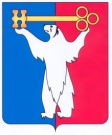 	АДМИНИСТРАЦИЯ ГОРОДА НОРИЛЬСКА КРАСНОЯРСКОГО КРАЯПОСТАНОВЛЕНИЕ07.02.2018                                               г. Норильск                                                    № 47Об отмене принятого решения об условиях приватизации арендуемого имущества 
и внесении изменений в постановление Администрации города Норильска 
от 18.08.2017 № 325 На основании п. 1 ч. 9 ст. 4 и п. 2 ч. 10 ст. 4 Федерального закона Российской Федерации от 22.07.2008 № 159-ФЗ «Об особенностях отчуждения недвижимого имущества, находящегося в государственной собственности субъектов Российской Федерации или в муниципальной собственности и арендуемого субъектами малого и среднего предпринимательства, и о внесении изменений в отдельные законодательные акты Российской Федерации»,ПОСТАНОВЛЯЮ:1. Отменить решение об условиях приватизации муниципального недвижимого имущества - нежилого помещения (выписка из Единого государственного реестра прав на недвижимое имущество и сделок с ним от 07.11.2016 № 24-24/007 24/038/001/2016-5757/1, кадастровый (условный) номер 24:55:0402015:2279), расположенного 
по адресу: Красноярский край, город Норильск, район Центральный, 
улица Комсомольская, д. 3, пом. VI.2. Внести изменения в постановление Администрации города Норильска 
от 18.08.2017 № 325 «О приватизации объектов, арендуемых субъектами малого 
и среднего предпринимательства», исключить пункт 2 приложения к постановлению. 3. Управлению имущества Администрации города Норильска:3.1. направить копию настоящего постановления в течение 5-ти рабочих дней 
со дня его издания индивидуальному предпринимателю Низаеву В.М.;3.2. осуществить мероприятия, связанные с передачей в аренду муниципального недвижимого имущества, указанного в пункте 1 настоящего постановления 
в соответствии с Федеральным законом от 26.07.2006 № 135-ФЗ «О защите конкуренции».4. Опубликовать настоящее постановление в газете «Заполярная правда» 
и разместить на официальном сайте муниципального образования город Норильск.5. Контроль исполнения пункта 3 настоящего постановления возложить 
на заместителя Главы города Норильска по собственности и развитию предпринимательства.Глава города Норильска                                                                               Р.В. Ахметчин